Page 283. Exercice 5. Fleurs sur une étagère.Sur un mur vertical, Arnaud a installé une étagère pour y poser un pot de fleurs.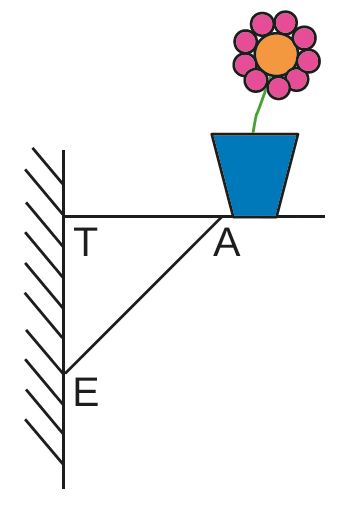 Les mesures qu'il a utilisées sont les suivantes :AT = 42 cm ; AE = 58 cm et TE = 40 cm.L'étagère d'Arnaud est-elle horizontale ? Justifie.